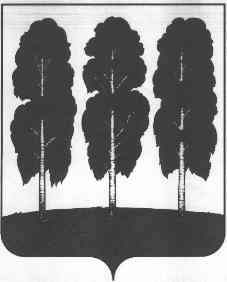 АДМИНИСТРАЦИЯ БЕРЕЗОВСКОГО РАЙОНАХАНТЫ-МАНСИЙСКОГО АВТОНОМНОГО ОКРУГА - ЮГРЫПОСТАНОВЛЕНИЕот  02.12.2019            				                                                          № 1408пгт. БерезовоО внесении изменений в  постановление администрации Березовского района                              от 12.07.2019 № 837 «О порядке предоставления финансовых поддержек субъектам малого и среднего предпринимательства  и признании утратившими силу некоторых муниципальных правовых актов администрации Березовского района»В целях приведения муниципальных правовых актов администрации Березовского района в соответствие с требованиями постановления Правительства Российской Федерации от 12.09.2019 № 1187 «О внесении изменений в общие требования к нормативным правовым актам, муниципальным правовым актам, регулирующим предоставление субсидий юридическим лицам (за исключением субсидий государственным (муниципальным) учреждениям), индивидуальным предпринимателям, а также физическим                                         лицам – производителям товаров, работ, услуг»:Внести в приложение к постановлению администрации Березовского района от 12.07.2019 № 837«О порядке предоставления финансовых поддержек субъектам малого и среднего и признании утратившими силу некоторых муниципальных правовых актов администрации Березовского района» следующие изменения:В разделе 1:Пункт 1.1  изложить в следующей редакции:«1.1. Настоящий Порядок разработан в целях реализации регионального проекта «Расширение доступа субъектов малого и среднего предпринимательства к финансовой поддержке, в том числе к льготному финансированию» подпрограммы 3 «Развитие малого и среднего предпринимательства, стимулирование инновационной деятельности» муниципальной программы «Развитие экономического потенциала Березовского района», утвержденной постановлением администрации Березовского района от 29.10.2018 № 924           (далее – Муниципальная программа»).»;Абзац шестой пункта 1.12 изложить в следующей редакции:«- Получатели субсидий – юридические лица не должны находиться в процессе реорганизации, ликвидации, в отношении их не введена процедура банкротства, деятельность получателя субсидии не приостановлена в порядке, предусмотренном законодательством Российской Федерации, а Получатели субсидий – индивидуальные предприниматели не должны прекратить деятельность в качестве индивидуального предпринимателя;».В разделе 2:Подпункт 2.3.1 пункта 2.3 дополнить абзацем седьмым следующего содержания:«Вновь созданные юридические лица и вновь зарегистрированные индивидуальные предприниматели, сведения о которых внесены в единый реестр субъектов малого и среднего предпринимательства в соответствии со статьей 4.1 Федерального закона от 24.07.2007 № 209-ФЗ «О развитии малого и среднего предпринимательства в Российской Федерации» представляют заявление о соответствии вновь созданного юридического лица  и вновь зарегистрированного индивидуального предпринимателя условиям отнесения к субъектам малого и среднего предпринимательства, установленным  Федеральным законом от 24.07.2007 № 209-ФЗ «О развитии малого и среднего предпринимательства в Российской Федерации», по форме утвержденной Приказом Министерства экономического развития  Российской Федерации  от 10.03.2016 № 113 «Об утверждении  формы заявления о соответствии вновь созданного юридического лица  и вновь зарегистрированного индивидуального предпринимателя условиям отнесения к субъектам малого и среднего предпринимательства, установленным Федеральным законом от 24.07.2007 № 209-ФЗ «О развитии малого и среднего предпринимательства в Российской Федерации»; В абзаце третьем подпункта 2.3.3  пункта 2.3 слова «технические характеристики (при наличии)» заменить словами «технические характеристики (паспорта)»;Пункт 2.9 изложить в следующей редакции:«2.9. Условия и порядок заключения между  Главным распорядителем бюджетных средств и Получателем субсидии соглашения (договора) о предоставлении субсидии (далее – Соглашение), дополнительного соглашения к Соглашению, в том числе дополнительного соглашения о расторжении Соглашения.Уполномоченный орган  в срок не более 2 (двух) календарных дней  от даты принятия  решения Комиссией готовит проект Соглашения по типовой форме, утвержденной Приказом Комитета по финансам администрации Березовского района, где определяются сроки и формы предоставления Субъектом отчетности, а также указывается согласие Получателя субсидии на осуществление Главным распорядителем бюджетных средств предоставившим субсидию, и органом муниципального финансового контроля проверок соблюдения Получателем субсидии условий, целей и порядка их предоставления.Дополнительное соглашение к Соглашению, а также дополнительное соглашение о расторжении Соглашения (при необходимости) заключается в письменной форме по типовой форме,  установленной Комитетом по финансам администрации Березовского района. Срок заключения дополнительного соглашения к Соглашению, а также дополнительного соглашения о расторжении Соглашения не более 5 (пяти) календарных дней со дня рассмотрения инициативы послужившей основанием для заключения дополнительного Соглашения, а также дополнительного соглашения о расторжении Соглашения.Запрещается приобретение Субъектами – юридическими лицами  за счет средств полученной субсидии иностранной валюты, за исключением операций, осуществляемых в соответствии с валютным законодательством Российской Федерации при закупке (поставке) высокотехнологичного импортного оборудования, сырья и комплектующих изделий, а также связанных с достижением целей предоставления этих средств иных операций, определенных нормативными правовыми актами, муниципальными правовыми актами, регулирующими предоставление субсидий указанным юридическим лицам.»;1.3. Пункты 3.1 и 3.2 раздела 3 изложить в следующей редакции:«3.1. Результаты предоставления субсидии, которые должны быть конкретными, измеримыми и соответствовать результатам регионального проекта    и муниципальной программы указанных в пункте 1.1 настоящего Порядка и показатели, необходимые для достижения результатов предоставления субсидии, включая показатели в части материальных и нематериальных объектов и (или) услуг, планируемых к получению при достижении результатов соответствующего регионального проекта (при возможности такой детализации),  значения которых  устанавливает в Соглашении.3.2. Порядок, сроки и формы предоставления Получателем субсидии отчетности о достижении результатов, показателей, а также сроки и формы предоставления Получателем субсидии дополнительной отчетности устанавливаются Главным распорядителем в Соглашении.»;1.4.  Раздел 4 изложить в следующей редакции:«4. Требования об осуществлении контроля за соблюдением условий, целей и порядка предоставления субсидий и ответственности за их нарушение4.1.  Главный распорядитель бюджетных средств  и орган муниципального финансового контроля в обязательном порядке производят проверку соблюдения целей, условий и порядка предоставления субсидий их получателями в соответчики с нормативными правовыми актами администрации Березовского района.4.2. За нарушение условий, целей и порядка предоставления субсидии применяется следующая мера ответственности:- возврат суммы полученной субсидии в бюджет Березовского района в случаях:- нарушения Получателем субсидии условий, установленных при их предоставлении, выявленного по фактам проверок, проведенных Главным распорядителем бюджетных средств и органом муниципального финансового контроля;-недостижения результатов, показателей, установленных в Соглашении;- выявления факта предоставления Субъектом недостоверных сведений для получения субсидии;- отказа Получателя субсидии на осуществление Главным распорядителем бюджетных средств и (или) органом муниципального финансового контроля проверок соблюдения Получателем субсидии условий, целей и порядка предоставления субсидии.В течение 15 (пятнадцати) рабочих дней с момента выявления Главным распорядителем бюджетных средств и (или) органом муниципального финансового контроля случаев, предусмотренных пунктом 4.2 настоящего Порядка, администрация Березовского района направляет в адрес Получателя поддержки письменное требование о возврате суммы субсидии.4.3.1. Требование о возврате суммы субсидии должно содержать обязательные сведения:- о коде бюджетной классификации Российской Федерации, по которому должен быть осуществлен возврат субсидий;- реквизиты счета для перечисления денежных средств; - размер субсидии  подлежащей  возврату в бюджет Березовского района;- сроки возврата субсидии;- основание  для возврата субсидии.4.3.2. Требование направляется любым доступным способом, обеспечивающим подтверждение получения такого требования, в том числе заказным письмом по адресу, указанному в Соглашении, либо посредством факсимильной связи, либо по адресу электронной почты, либо с использованием иных средств связи и доставки, обеспечивающих получение Получателем поддержки подтверждения о его вручении.Субсидия подлежит возврату в полном объеме в бюджет Березовского района в течение 20 (двадцати) календарных дней с даты  получения требования о возврате субсидии.Субъект обязан в указанные сроки перечислить сумму средств в бюджет Березовского района. В случае невыполнения требования о возврате суммы субсидии, взыскание средств субсидии осуществляется в судебном порядке в соответствии с законодательством Российской Федерации. В дальнейшем такой Субъект лишается права на получение субсидии в рамках реализации  Муниципальной программы в течение трех лет с момента выявления нарушения условий настоящего Порядка. Текущий контроль за выполнением условий заключенного Соглашения, в период его действия, возлагается на комитет экономической политики администрации Березовского района.Уполномоченный орган осуществляет контроль исполнения Получателем поддержки условий и обязательств по Соглашению путем проведения следующих мероприятий:- сбор отчетности и информации в соответствии с Соглашением;- запрос у Субъекта необходимой информации в целях проведения мониторинга  деятельности Получателя поддержки.Ответственность за достоверность сведений в предоставляемых документах на получение субсидии, несут Субъекты в соответствии с законодательством Российской Федерации.».1.5. Раздел 5 признать утратившим силу.2. Опубликовать настоящее постановление в газете «Жизнь Югры» и разместить на официальном веб-сайте органов местного самоуправления Березовского района.  3. Настоящее постановление вступает в силу после его официального опубликования.Глава района                                                                                                  В.И. Фомин